Reading extract and questions: 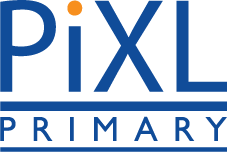 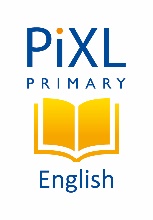 Year 2The Wheels Off The Bus Set A/B The wheels on the bus go round and round,As the girl at the front makes a rather rude sound.The man in the suit just looked and frowned.All through the town.The wheels on the bus are falling off,As the gran at the back gives a massive huge cough.And the toddler dribbled out some bright blue froth.All through the town.The wheels from the bus all roll away,As the people left behind all rock and sway.The driver just doesn’t know what to say.All through the town.The body of the bus bumps to the ground,As the puzzled passengers just stare around.But the girl at the front makes another rude sound.Stuck in the town.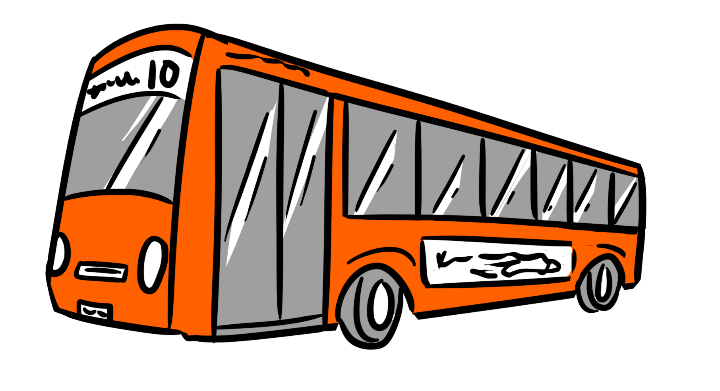 Questions for The Wheels Off The BusSet AIdentify key aspects1. Name two things that the wheels do in the poem.  a. ______________________________      b. ___________________________2. What does the man in the suit do?				 	      Tick one.		make a rude sound				cough					look and frown				dribble	3. Look at the way the poem is written.  Find and copy the words that rhyme with off. a. _________________________      b. ______________________Vocabulary4.  As the gran at the back gives a massive huge cough…     Tick another word that could be used to describe this cough.   Tick one.						tiny									loud						sneeze								quiet5.  The body of the bus bumps to the ground…     What does this line in the poem mean?______________________________________________________________________________________________________________________________________________________________________________6. Look at the beginning of the poem.      Which word means the same as noise?________________________________Inference7. Look at the third verse of the poem.Why doesn’t the driver know what to say?	    									       Tick one.		The lady coughed.			He is shocked.					He can’t talk.				He is shy.	8. Why does the poem end with ‘Stuck in the town’ instead of ‘All through the town?’____________________________________________________________________________________________________________________________________________________________________________________________________________________________________________________________________________________________________________________________________________________________Sequence9. Draw a line to show which sentence opener is from the beginning, middle and end of the poem.Predict10. What do you think the bus passengers will do next?____________________________________________________________________________________________________________________________________________________________________________________________________________________________________________________________________________________________________________________________________________________________ Questions for The Wheels Off The Bus Set BIdentify key aspects1.  Where is the bus travelling?					  Tick one.					through the countryside								through the forest					through the town							on the beach2. How many verses are there in the poem?____________________________3.  Why do the passengers rock and sway?______________________________________________________________________________________________________________________________________________________________________________Vocabulary: 4. What does the word froth tell us about the toddler’s dribble?Tick one.		It is blue.				It is bubbly.		It is wet.				It is noisy.	5. Find and copy the phrase that tell us the passengers don’t follow after the wheels.________________________________________6. What does the word puzzled mean?  Tick one.					playing							sad					confused								frightenedInference7. Look at the end of the poem.Why do you think the girl at the front made another rude sound?  Tick one.		She likes making rude noises.			She is angry about the wheels falling off.Explain why you think this._____________________________________________________________________________________________________________________________________________________________________________________________________________________________________________________________________8. Why do the passengers ‘just stare around’?_____________________________________________________________________________________________________________________________________________________________________________________________________________________________________________________________________Predict9. What do you think the man in the suit will do now that the bus has broken down?______________________________________________________________________________________________________________________________________________________________________________Sequence10. Write what the wheels do in the right order.Draw a line to show which sentence opener is from the beginning, middle and end of the poem.Answers for The Wheels Off The BusSet A: Identify key aspects1. Pupils should choose two of: go round and round; are falling off; roll away.2. Look and frown		3. a. cough      b. frothVocabulary4.  loud5. The answer should make reference to the wheels rolling off so the rest of the bus falls down onto the ground with a bump.6. soundInference7. He is shocked.							   8. Pupils should make reference to the fact that the wheels have fallen off so it now can’t move; it is stuck.Sequence9. Draw a line to show which sentence opener is from the beginning, middle and end of the poem.Predict10. What do you think the bus passengers will do next?Pupils should make a reasonable prediction, perhaps including repeats of the characters’ actions – e.g. the toddler continues dribbling, the old lady coughs again.Commissioned by The PiXL Club Ltd. July 2019© Copyright The PiXL Club Limited, 2019Answers for The Wheels Off The Bus Set B: Identify key aspects1. through the town		2. four	3. Because the wheels are falling off, making the bus move around more.Vocabulary: 4. It is bubbly.5. left behind6. confusedInference7. Pupils may select either, justifying their choice.  For example, ‘The girl likes making rude noises because she was doing that at the start of the poem and I think she just keeps on doing it’, or ‘I think she makes another rude sound because she is cross that the wheels have fallen off and they are all stuck.’8. Accept answers making reference to them being confused and shocked because the wheels have fallen off and rolled away, and that they are now stuck.  They don’t know what to do or what to say.Predict9. Accept appropriate predictions, which may include look around and frown again, or get off and walk as he is late for work. Sequence10. Commissioned by The PiXL Club Ltd. July 2019 © Copyright The PiXL Club Limited, 2019